为方便学校更好的组织学校的相关活动请关注“中国教育工会宁波市委员会”微信号第一步：打开微信扫一扫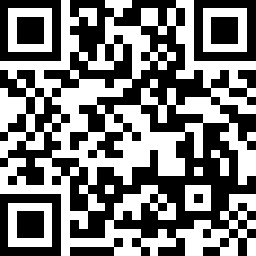 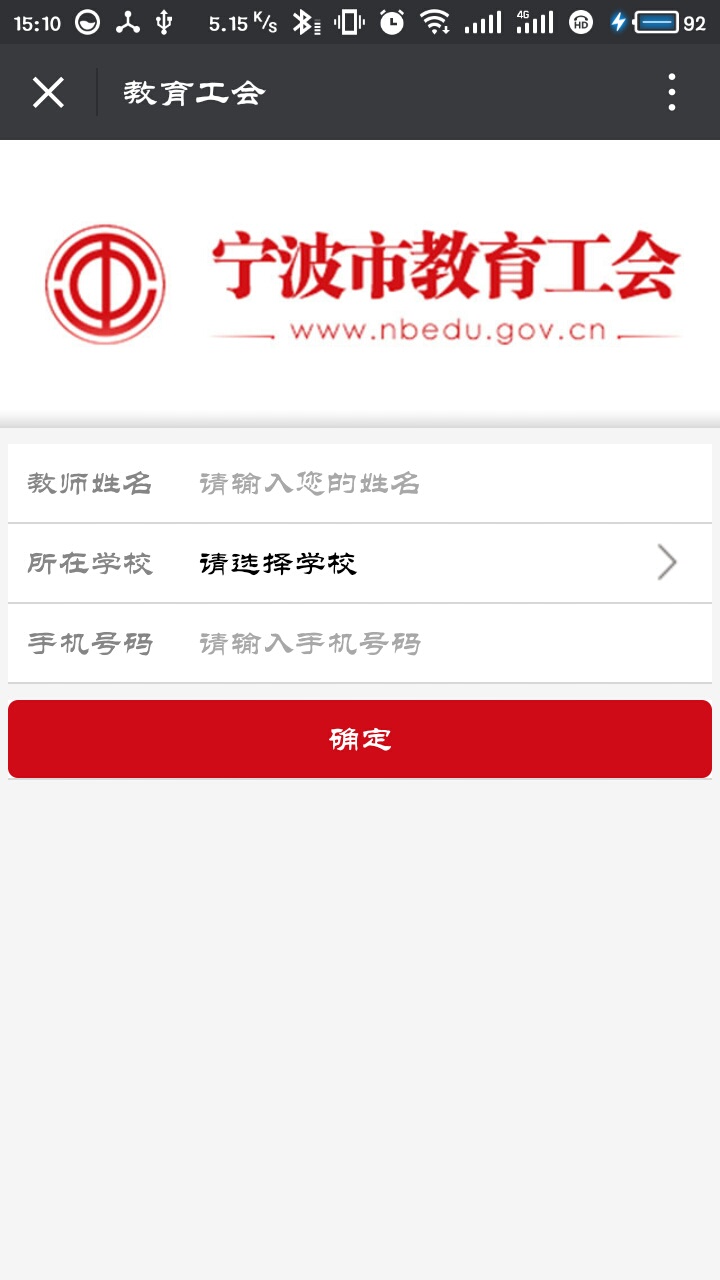 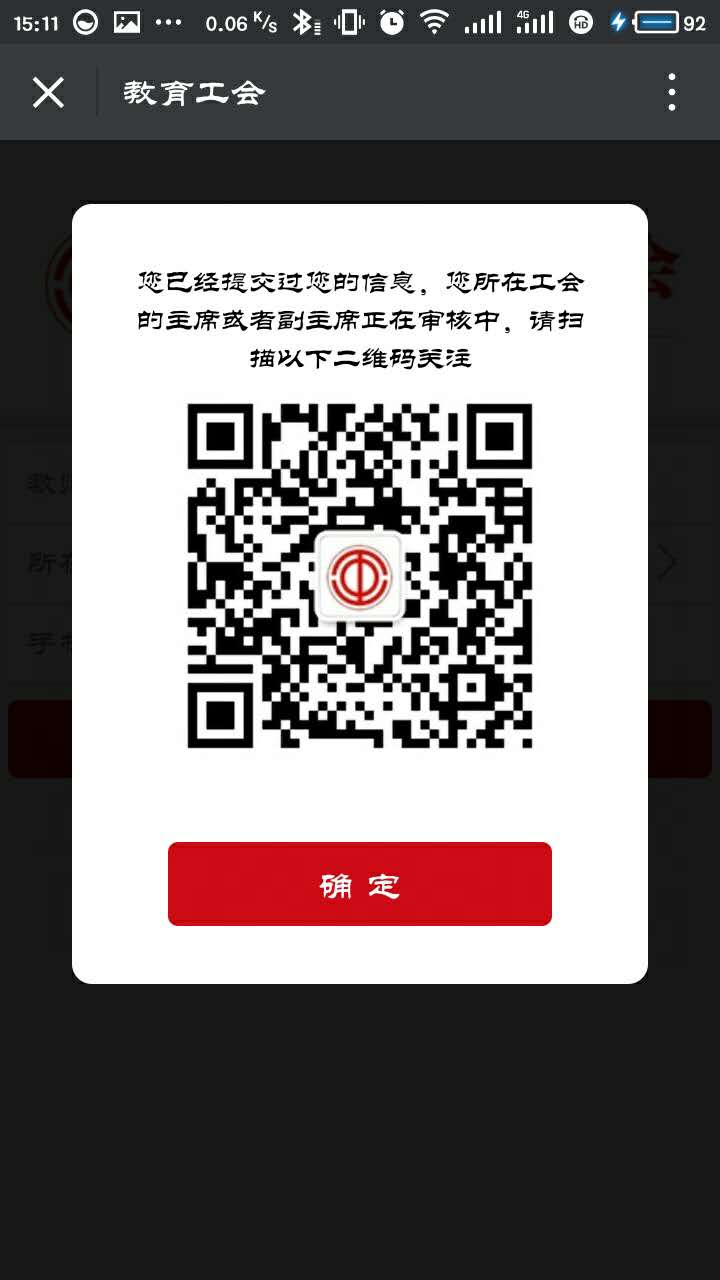       （第一步图）            （第二步图）            （第三步图）第二步：进入教育工会的注册页面，填写自己的姓名，所在学校（注：请选择自身所在的学校），手机号码（注：此号码为绑定微信号的手机号码）。信息填写完成之后点击确定。第三步：长按图中二维码进行识别。点击“关注”即可关注成功，第四步：情况1:若看到企业小助手、AI健康、市教育工会和自己所在的分工会信息，则表示后台数据库中已存在您的信息，已关注成功。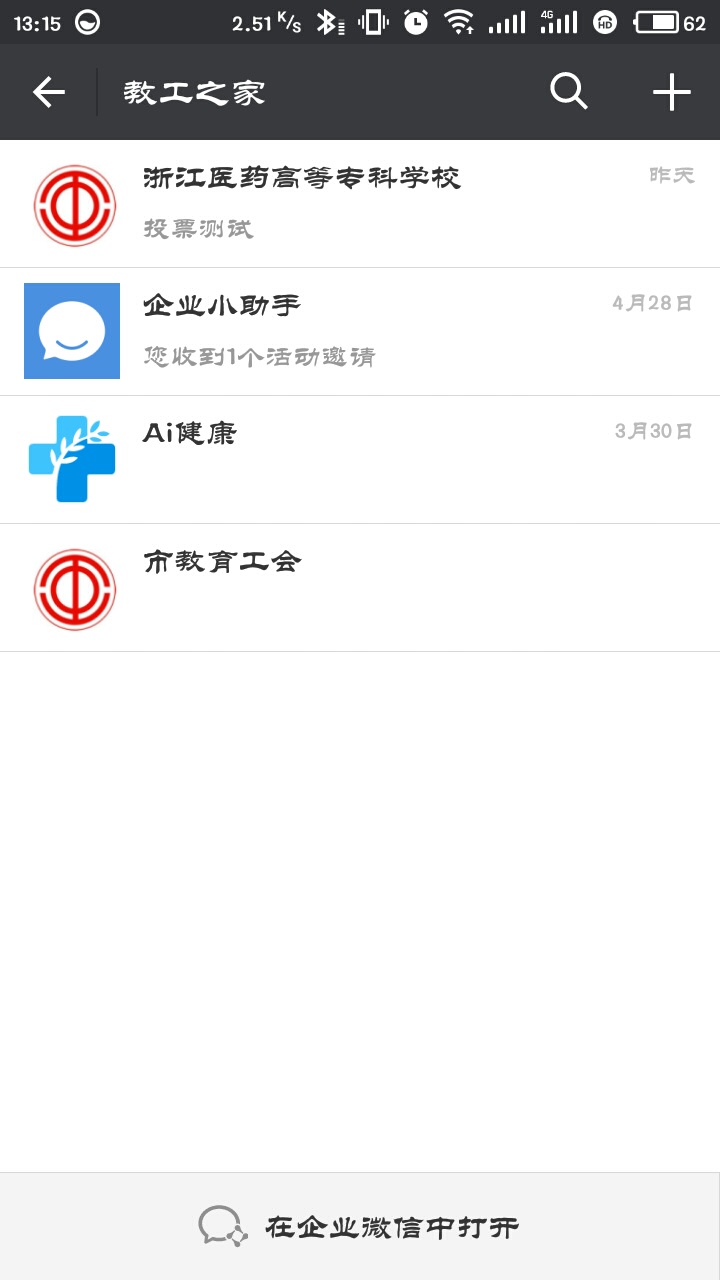 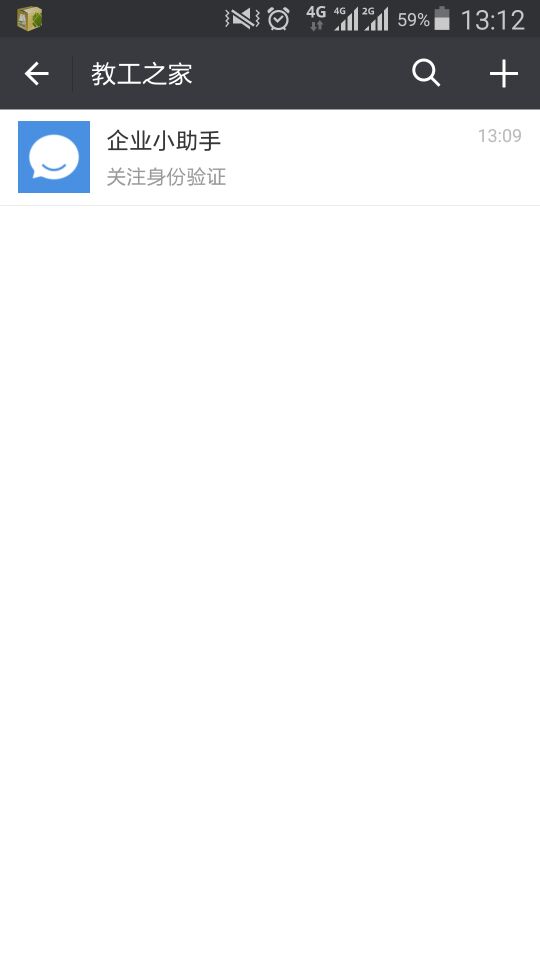 情况2:若只有一个企业小助手则需要点击企业小助手并点击其中的身份验证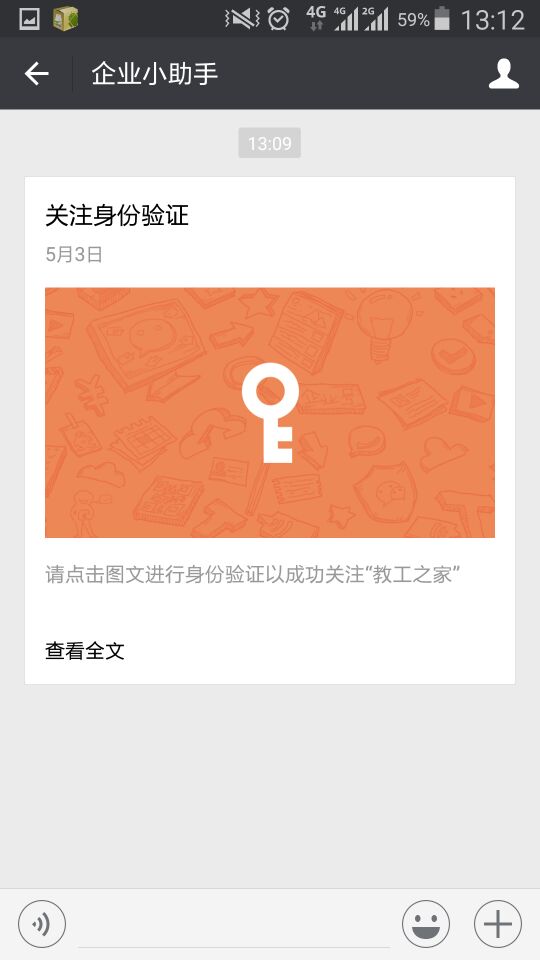 打开并进行手机号验证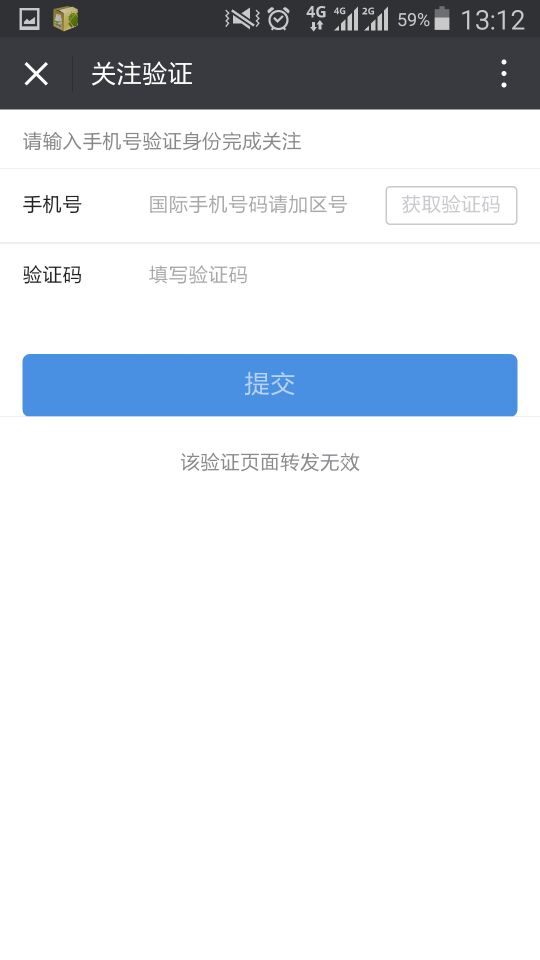 （提交成功后会显示公众号，在您的信息审核通过后会开放功能。）温馨提示：若数据库中尚未登记您的资料请静心等待，管理教师的审核，审核需要一点时间，请您在通过前耐心等待（我们是一个只属于老师的微信公众号）